Дни Германии в российских регионах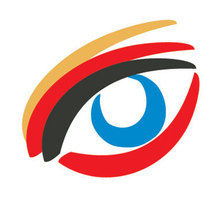 Дни Германии в Белгороде26.03.2018-31.03.2018Германия и Россия -  II кросскультурный фестивальДата, времяНазвание мероприятияМесто проведения, к-во участников26.03.2018, 14.00ОТКРЫТИЕ ДНЕЙ ГЕРМАНИИ- фотосушка «Херне далёкий и близкий», посвященная дружественным отношениям городов-побратимов Белгорода (России) и Херне (Германия);- выставка материалов (книг, газет, журналов), посвящённая российско-германской дружбе;- официальное открытие Дней Германии, театрализованный концерт коллективов Белгородского государственного института искусств и культуры.Фойе Большого концертного зала БГИИКБольшой концертный зал БГИИК (450 человек)27.03.2018-30.03.201827.03.2018, 10.0027.03.2018, 12.0027.03.2018, 15.0028.03.2018 12.3013.0013.3028.03.2018 – 30.03.2018(время по отдельной программе)29.03.2018, 14.30ТЕАТРАЛЬНЫЙ АЛЬЯНС Серия театрализованных мероприятий, основанных на постановках пьес немецких и российских классических и современных драматургов Мастер-классы:- мастер-класс по сценической речи; - мастер-класс по сценическому движению «Раскрепощение».Круглый стол "Раздвинь границы возможного". Дискуссия: Немецкая драматургия на российских подмостках. Театральный прорыв. Сцены пьес немецких драматургов. - Литературная композиция по произведениям Б. Брехта «К потомкам» (12+), режиссер И. Голиусова.- Балет «Красная шапочка» (6+), реж. О.Унтила;- Ульрих Хубб «У ковчега в 8» (6+), реж. Е.Александрова;Конкурсные спектакли участников международного театрального фестиваля «На свет Щепкинской звезды»Музыкально-поэтический блок.Спектакль «Русская девочка» - студенты БелГУ, режиссеры С. Корин, Е. Щербинина.Спектакль «Не имея границ» - студенты БГИИК, режиссер Т. Петракова.Театральный класс БГИИК – 251 ауд. (60 человек)Зал заседаний Ученого совета БГИИК – 1-19 ауд.(30-50 человек)Театральный класс БГИИК – 251 ауд. (60 человек)Малый зал БГИИК (150 человек)Малый зал БГИИК (150 человек)Малый зал БГИИК(150 человек)Театральный класс БГИИК – 251 ауд. (60 человек)27.03.2018-30.03.201827.03.2018-28.03.201810.00-15.0026.03.2018-30.03.201826.03.201810.0027.03.201813.00ОБРАЗОВАТЕЛЬНЫЙ МАРАФОНСерия образовательных мероприятий с участием лекторов DAAD и представителей Гёте-институтаОбластной конкурс творческих работ обучающихся 1-11 классов "Шире круг"  (литературный перформанс " Оживший герой").Дистанционная олимпиада для 5-6 классов по немецкому языку  "Эрудит". Чемпионат  «Abenteuerreise Deutschland» (Путешествие по Германии с приключениями).Кросскультурный образовательный квест «Что я знаю о Германии?».Информационное мероприятие по программе DAAD «Летние вузовские курсы немецкого языка в Германии».Концертный зал Белгородского дворца детского творчестваБелИРОМБОУ "Гимназия № 2"БГИИК, БелГУЗал заседаний Ученого совета БГИИК(30-50 человек)27.03.2018-30.03.2018Киноклуб. Просмотр современных  немецких фильмов из киноархива Гёте-института с последующей дискуссиейЗал заседаний Ученого совета БГИИК(30-50 человек)30.03.201812.00Художественный проект «ru.блик.de».Белгородский государственный художественный музей01.12.2017-02.06.2018 Международный конкурс литературы и визуальных искусств  «Футбольные истории»Выставочный зал «Родина»31.03.2018ЗАКРЫТИЕ ДНЕЙ ГЕРМАНИИ- концерт - исполнение произведений немецких композиторов Баха, Бетховена, Шуберта, Вагнера, др.- вручение грамот победителям конкурсов и сертификатов участникам мероприятий Дней Германии.Музыкальный салон БГИИК